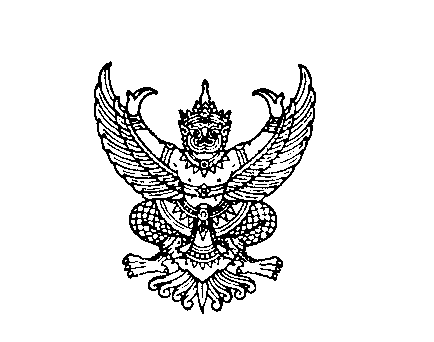 ที่ มท 0810.4/ว					         กรมส่งเสริมการปกครองท้องถิ่น							          ถนนนครราชสีมา เขตดุสิต กทม. ๑๐๓๐๐						        สิงหาคม  2565เรื่อง  ขอประชาสัมพันธ์ระบบฐานข้อมูลในการประเมินคุณภาพระบบประปาหมู่บ้านเรียน  ผู้ว่าราชการจังหวัด ทุกจังหวัดสิ่งที่ส่งมาด้วย   สำเนาหนังสือกรมทรัพยากรน้ำ ที่ ทส 0605/2786 ลงวันที่ 8 กรกฎาคม 2565  จำนวน  1  ฉบับ		ด้วยกรมส่งเสริมการปกครองท้องถิ่นได้รับแจ้งจากกรมทรัพยากรน้ำ ว่าได้ดำเนินการจัดทำระบบฐานข้อมูลในการประเมินคุณภาพระบบประปาหมู่บ้าน สำหรับเก็บรวบรวมข้อมูล และประเมินผลข้อมูล พร้อมทั้งวิเคราะห์ผลการประเมินได้อย่างรวดเร็ว เพื่ออำนวยความสะดวกในการประเมินคุณภาพระบบประปาหมู่บ้าน และสนับสนุนการดำเนินงานของคณะทำงานขับเคลื่อนการดำเนินงานประปาหมู่บ้านขององค์กรปกครองส่วนท้องถิ่นระดับจังหวัดกรมส่งเสริมการปกครองท้องถิ่น ขอความร่วมมือจังหวัดประชาสัมพันธ์ระบบฐานข้อมูล        ในการประเมินคุณภาพระบบประปาหมู่บ้านของกรมทรัพยากรน้ำให้องค์กรปกครองส่วนท้องถิ่นทราบ รายละเอียดปรากฏตามสิ่งที่ส่งมาด้วย ทั้งนี้ หากมีข้อสงสัยสามารถสอบถามเพิ่มเติมได้ที่ สำนักบริหารจัดการน้ำ โทร. 0 2271 6000 ต่อ 6854               	  จึงเรียนมาเพื่อโปรดทราบและพิจารณาดำเนินการต่อไป                    ขอแสดงความนับถือ                      (นายประยูร  รัตนเสนีย์)                    อธิบดีกรมส่งเสริมการปกครองท้องถิ่นกองพัฒนาและส่งเสริมการบริหารงานท้องถิ่นกลุ่มงานส่งเสริมการพัฒนาโครงสร้างพื้นฐานโทร. 0 2241 9000 ต่อ 4116 โทรสาร 0 2241 6931ไปรษณีย์อิเล็กทรอนิกส์ saraban@dla.go.th